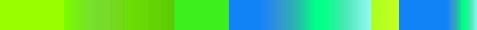 Selbstmanagementkurs - Gesund und aktiv lebenfür Menschen mit chronischen Erkrankungen und für deren Angehörige und FreundeDas Leben mit einer chronischen Erkrankung oder anderen Beeinträchtigungen ist nicht immer einfach und erfordert von den Betroffenen und ihren Angehörigen häufig Veränderungen im Alltag. Das bedeutet, dass sich die Menschen aktiv um ihre Gesundheit kümmern, soweit wie möglich ihren normalen Aktivitäten nachgehen und damit umgehen lernen, dass es körperliche und emotionale Höhen und Tiefen gibt. Eine  Unterstützung hierbei kann ein aktives Selbstmanagement sein.INSEA „Gesund und aktiv leben“ ist eine hilfreiche Ergänzung zur medizinischen und therapeutischen Versorgung. Der Kurs unterstützt Sie, Ihre Lebensqualität bei chronischer Krankheit zu verbessern, Ihren Alltag und Ihre Medikamenteneinnahme gut zu organisieren, sich ausgewogen zu ernähren und körperlich aktiv zu sein.Wie lange dauert ein Kurs?Ein Kurs geht über 6 Wochen, in denen sich die Gruppe ein Mal pro Woche für je 2,5 Stunden trifft. 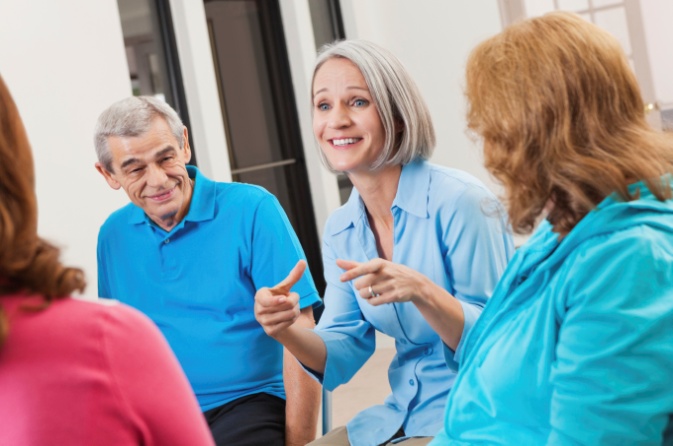 Die Kurstermine in Marburg sind:07.10.2021, 17:00 – 19:30 Uhr14.10.2021, 17:00 – 19:30 Uhr21.10.2021, 17:00 – 19:30 Uhr28.10.2021, 17:00 – 19:30 Uhr04.11.2021, 17:00 – 19:30 Uhr11.11.2021, 17:00 – 19:30 UhrAnmeldung  per E-Mail unter: info@lagh-selbsthilfe.de           Der Kurs ist kostenfrei!Im Kurs werden die folgenden Themen behandelt: Individuell mit Schmerzen umgehen Nützliche Tipps im Umgang mit der Erkrankung Vorbereitung auf Arztbesuche  Entspannungsübungen Ausgewogene, gesunde und genussvolle Ernährung Bewegungsprogramm Sich selbst motivieren Wege und Ideen, um den Alltag kreativ zu gestalten Das Selbstvertrauen im Umgang mit der Krankheit stärken Mit Medikamenten leben Mit Familie, Freunden und Fachpersonen kommunizieren Ziele setzen und Handlungspläne erstellen Gespräche über die Umsetzung der Handlungspläne und über mögliche Lösungen bei Schwierigkeiten KURSLEITUNG - Experten aus Erfahrung Geleitet werden die Gruppen von ausgebildeten Kursleiterinnen und Kursleitern (immer zwei im Tandem). Mindestens eine dieser Personen ist direkt oder indirekt von einer chronischen Erkrankung betroffen.Bei Fragen erreichen Sie uns auch telefonisch unter: Weitere Infos finden Sie unter: www.insea-aktiv.deIhre Fragen beantworten wir auch unter: 06421/94840-260Kosten des KursesDurch die Förderung der Robert Bosch Stiftung und Barmer GEK ist der Kurs kostenfrei. Das Begleitbuch kann während der Laufzeit des Kurses kostenfrei ausgeliehen oder im Kurs käuflich erworben werden.WAS IST INSEA? INSEA ist ein evidenzbasiertes, an der Universität Stanford entwickeltes Selbstmanagement-Programm, gefördert von Careum,Schweiz. In Europa gibt es eine Kooperation zwischen  Schweiz, Deutschland und Österreich. Die Umsetzung in Deutschland wird ermöglicht durch Robert Bosch Stiftung und die BARMER.Veranstaltet von: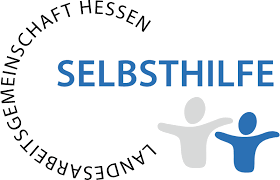 